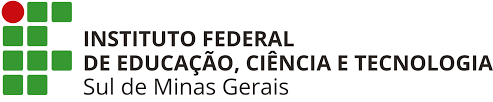 APÊNDICE I - DECLARAÇÃO DE TÉRMINO DO TRABALHO DE CONCLUSÃO DE CURSODeclaro para    os    devidos  fins   que os(as)  Acadêmicos(as)  [ nome do aluno1 e nome do aluno 2 (se houver)], do curso de [xxxxxxxxxxxxxxxxxxxxxx], matriculados(ad) sob RA nº [RA1 e RA 2 (se houver)] cumpriu as exigências referentes ao Trabalho de Conclusão de Curso intitulado [xxxxxxxxxxxxxxxxxxxxxxxxxxxxxx].Em anexo estão a ata de defesa do trabalho e a declaração da biblioteca de recebimento do trabalho.Pouso Alegre, _________ de ____________ de ____________._______________________________________________Coordenador(a) do Cursoou professor da disciplina de TCC